KATA PENGANTAR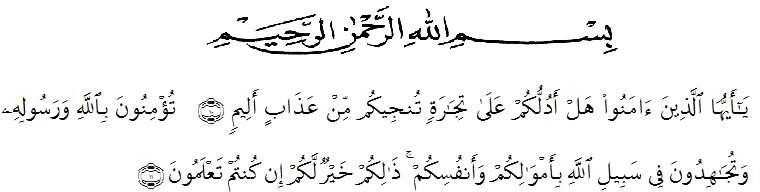 Artinya :	“Hai orang-orang yang beriman, sukakah kamu aku tunjukkan suatu perniagaan yang dapat menyelamatkan mu dari azab yang pedih?. (Yaitu) kamu beriman kepada Allah dan RasulNya dan berjihad di jalan Allah dengan harta dan jiwamu. Itulah yang lebih baik bagimu, jika kamu mengetahuinya”. (QS Ash-Shaff : 10-11).	Syukur Alhamdulillah penulis ucapkan terhadap kehadirat Allah SWT, yang telah melimpahkan rahmat hidayah, dan karunianya pada penulis hingga penulis dapat menyelesaikan penulisan skripsi ini. Judul yang penulis pilih dalam penulisan proposal ini adalah : “Pengaruh Learning Organization dan Kompetensi Terhadap Kinerja Pegawai di Badan Pusat Statistik Kabupaten Deli Serdang”. 	Pada kesempatan ini dengan segala kerendahan hati, penulis ingin mengucapkan terima kasih sebesar-besarnya kepada semua pihak yang telah banyak membantu dalam penulisan skripsi ini, terutama kepada :Bapak Dr. KRT. Hardi Mulyono K. Surbakti selaku Rektor Universitas Muslim Nusantara Al Washliyah Medan.Ibu Anggia Sari Lubis, SE., M.Si selaku Dekan Fakultas Universitas Muslim Nusantara Al Washliyah Medan.Bapak Toni Hidayat, SE., M.Si selaku kepala Program Studi Manajemen Fakultas Ekonomi Universitas Muslim Nusantara Al Washliyah Medan.Bapak M. Dani Habra, SE., M.MA selaku dosen pembimbing yang telah berkenan meluangkan waktu untuk memberikan bimbingan dan semangat kepada peneliti selama penyelesaian proposal penelitian ini.Bapak Ir.Sawaluddin Naibaho, M.Si selaku Kepala Pimpinan di Badan Pusat Statistik Kabupaten Deli serdang yang telah mengizinkan penulis untuk menyelesaikan penelitian hinggan selesai. Bapak M. Iriansyah Harahap, M.Si selaku kepala Seksi Distribusi Di Badan Pusat Statistik Kabupaten Deli Serdang yang banyak membantu dalam penyelesaian penelitian ini.Yang teristimewa keluarga saya kepada orang tua tercinta bapak Saya Supriadi dan Ibu saya kamini, Kakak, Adek serta keponakan saya. Karena doa, semangat, dan dukungan serta nasihat mereka yang selalu menjadi pendorong dan penyemangat bagi penulis untuk menyelesaikan skripsi ini. Terima kasih untuk Viny Arilia, Ewa Prassetyo, dan Syalsa Billa Ananda sahabat seperjuangan penulis yang telah banyak memberi dukungan, motivasi dan doanya yang tiada hentinya untuk penulis.  Kepada rekan-rekan angkatan 2018 yang tidak dapat penulis sebutkan satu persatu, terima kasih atas kebersamaan dan bantuannya selama ini.  . Terimakasih buat seluruh pihak yang selalu memeberikan motivasi, dukungan, serta saran dalam menyelesaikan skripsi ini. 	Penulis menyadari bahwa dalam penulisan skripsi ini  jauh dari sempurna dan masih terdapat kekurangan untuk itu penulis perlu kritik dan saran agar lebih baik. Oleh karena itu segala saran yang akan membangun saya terima demi penyempurnaan skripsi ini. Akhir kata, penulis berharap semoga skripsi ini bermanfaat bagi semua pihak demi perkembangan dan kemajuan akademik. Aamiin Ya Rabbal’alamin.								Medan,   Juni  2022								Penulis,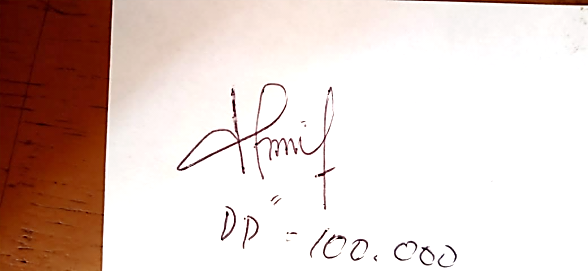 								Dika Hidayati								NPM. 183114262